Verksamhetsplan 2016 för Abrahamsbergs förskolor InledningAbrahamsbergs förskolor är en kommunal förskoleenhet i Bromma. På våra förskolor arbetar vi utifrån den värdegrund och barnsyn som läroplan för förskolan, Stockholms stads förskoleprogram och enhetens verksamhets- och likabehandlingsplan föreskriver. Det innebär att förskolans personal ska vara goda förebilder för barnen genom att visa glädje, hänsyn och omtanke om varandra. Vi visar respekt för barnen och tro på deras kompetens. Vi arbetar aktivt för att främja jämställdhet och ta till vara på mångfaldens möjligheter. Gruppen i förskolan erbjuder fantastiska tillfällen till lärande och gemenskap, men det är även viktigt att se det enskilda barnets behov. Vi ska verka för att förskolan ska vara en trygg och utvecklande plats för alla och där alla känner sig välkomna och har ett värde. Barnen lär och utvecklas hela tiden i samspel med sin omgivning och ska erbjudas en stimulerande miljö som väcker nyfikenhet och upptäckarglädje. Vi hämtar inspiration till vårt arbete från Reggio Emilias filosofi vilket innebär att vi lyssnar på barnen och är lyhörda för deras behov och visar stor respekt för barnens tankar och olika uttryckssätt. Med pedagogisk dokumentation får vi underlag för hur vi tillsammans med barnen kan skapa en spännande och utmanande verksamhet som utgår från deras intressen. Det innebär en miljö som är i ständig förändring och i process med barnens lärande och utveckling.

Genom att arbeta med barnen i små grupper får vi möjlighet att möta varje barns utveckling och intressen. Genom att lyssna på vårdnadshavare och ta tillvara deras synpunkter bildas en viktig länk mellan hem och förskola och en helhetssyn kring barnet. Det bidrar till såväl barnets som förskolans utveckling.

Enhetens ställningstagandenFörskolan som en demokratisk arena.Barn är kompetenta och lär i samspel med andra.Pedagogen som lyssnare, utmanare, stödjare och medforskare.Projekt, ateljéer och stationer som arbetssätt för kreativitet, fantasi och fördjupat lärande.Reflektion och pedagogisk dokumentation som underlag för lärande och utveckling i möten med barn, föräldrar och pedagoger.Synliggörande och tillvaratagande av mångfalden i möten och i lärandet.Inspiration från Reggio Emilias filosofi.Målgrupp 
Våra förskolor är till för barn i åldern 1-5 år.Volym
Under 2016 beräknar vi att ha cirka 180 barn inskrivna. Antalet barn kan öka om vi behöver tillgodose platser för garantibarn.

Enhetens organisation
Enheten har 13 avdelningar (varav två i malpåse till följd av lågt barnantal i området) fördelade på fyra adresser och fem byggnader. Tre av förskolorna har verksamhet i friliggande byggnader och Abrahamsbergsvägen 87 & 89 ligger i bottenplan på två intill varandra liggande fastigheter med gemensam gård där emellan.I ledningen ingår; förskolechef, biträdande förskolechef och pedagogisk ledare.Vår ledningsgrupp består förutom ledningen av en samordnare från varje förskola som träffas en förmiddag per månad samt en heldag per år. I år kommer vi att ha ett uppföljningsmöte där ledningsgruppen ska ha dialog kring sina arbetsplaner. Ledningsgruppens uppdrag är att skapa en sammanhållning inom enheten och bidra till hela enhetens gemensamma utveckling och resursutnyttjande. Samordnarens roll är att vara en länk för ömsesidigt informationsflöde mellan ledning och förskola.

I enheten finns 10 förskollärare samt 2 vakanta förskollärartjänster, 22 barnskötare, 2 resurspedagoger och 3 kockar. De yrkesgrupper som finns i vår verksamhet är: förskollärare, specialpedagog, barnskötare och kockar.Varje avdelning har en avdelningsansvarig som ansvarar för att läroplanen ligger till grund för avdelningens arbete.

Vi har kockar på alla våra förskolor som tillagar god och näringsriktig mat utifrån Livsmedelsverkets rekommendationer för barn och personal. Kockarna ingår i en köksgrupp som möts två till tre gånger per termin.I Abrahamsbergs förskolor finns 41 anställda i januari 2016.Alla medarbetarbetare möts på APT (arbetsplatsträff) och pedagogiskt forum 10 gånger per år samt fem utvecklingsdagar.UtvecklingsområdenResultat uppföljningar
Den språkliga medvetenheten har ökat bland våra pedagoger. Det har resulterat i ett mer språkutvecklande arbetssätt. Vi har haft litteracitet som aktivitet i enheten och bland annat ökat våra läsaktiviteter och vårt samarbete med biblioteken.
Flerspråkigheten i våra barngrupper ökar hela tiden. Vi har använt stadsdelens policydokument för arbetet med modersmål och flerspråkighet. Alla barns olika sätt att kommunicera, samtala, berätta, läsa osv har tagits tillvara. En pedagog från varje förskola deltog i stadsdelens utbildning om flerspråkighet i förskolan.Extern påverkan
Barnens närvarotider på våra förskolor ökar, de kommer tidigare och är kvar längre på dagen. Det ställer nya krav på vårt sätt att organisera för en reflekterande och utvecklande praktik.

Ökad likvärdighet och jämställdhet är prioriterade mål i staden. Resursfördelningen gör vi utifrån gruppernas aktuella och specifika behov för att alla barn ska få så goda förutsättningar som möjligt.

I en förskola i dagens samhälle är modern infrastruktur, hög tillgänglighet och hög digital kompetens blir ett behov hos individen. Genom att IT-verktygen används för lärande, samarbete, kommunikation och administration förbättras och utvecklas verksamheten mot en högre måluppfyllelse. Barnen behöver utveckla sin förmåga att kunna kommunicera, söka ny kunskap och kunna samarbeta. Det blir nödvändigt i ett samhälle präglat av ett stort informationsflöde och en snabb förändringstakt.

Lagar och styrdokument
Skollagen
Diskrimineringslagen
Läroplan för förskolan Lpfö 98 - reviderad 2010
FN:s barnkonvention
Stockholms stads förskoleprogram
Enhetens verksamhetsplan
Enhetens likabehandlingsplaner
Brommas språkpolicydokument
UtvecklingsbehovArbetet med språkutveckling, matematik, naturvetenskap och teknik ska fördjupas.De pedagogiska miljöerna ska fortsätta utvecklas.Förskollärarnas roll ska stärkas och utvecklas.Informations- och kommunikationsteknologi (IKT) ska integreras och än mer bli ett verktyg för barnens lärande.Arbeta med systematiskt kvalitetsarbete på avdelningsnivå genom att använda reflektionsprotokoll, pedagogisk dokumentation och kvalitetsindikatorn.Samsynen ska vidareutvecklas när det gäller läroplanens syn på kunskap samt synen på barns utveckling och lärande.Fördjupade diskussioner ska föras om vad som avses med centrala begrepp i läroplanen som exempelvis temainriktat arbetssätt och vad barns inflytande kan innebära.Alla barn breddar sina lekmönster och intressen och utvidga sina möjligheter att utvecklas och lära på alla områden, oavsett kön och ålder.Barnen i förskolan ska möts ett interkulturellt förhållningssätt vilket innebär att de olika erfarenheter som alla barn har med sig ska tas tillvara.Vi ska vidareutveckla vårt arbetssätt med att göra alla våra vårdnadshavare delaktiga och välinformerade.
Måluppfyllelse
Pedagogiska begrepp tolkas i våra utvecklingsgrupper och i reflektionsprotokoll.

Arbetslagens pedagogiska diskussioner avser förhållnings- och arbetssätt, det vill säga hur verksamheten ska bedrivas, samt vilka resultat det ger för barnens utveckling och lärande. Vi använder oss av utvecklingsdagar, pedagogiskt forum en gång per månad samt pedagogisk handledning.

Dokumentation av barnens läroprocesser görs kontinuerligt. Vid två tillfällen under året görs reflektionsprotokoll med dokumentationer som underlag för att följa upp resultatet av vårt arbete enligt Brommas uppföljningsmodell. En gång om året gör arbetslagen en självvärdering utifrån stadens kvalitetsindikator. Självvärderingen används sedan av ledningen för att göra en analys av nya utvecklingsbehovoch eventuella stödinsatser. I början av höstterminen möter ledningen varje arbetslag för att i dialog följa upp resultatet av självvärderingen samt ta del av framtagna utvecklingsbehov.

Intervjuer med barn och vårdnadshavare sker varje år.

Förskoleundersökningen och medarbetarenkäten används också för att utveckla verksamheten och nå målen.

Budgeten följs upp genom månadsrapportering, inskrivna barn följs upp månadsvis och prognos görs för kommande månader. Enhetens kockar får månadsuppföljning av budget samt ekologiska inköp.
Barn i behov av särskilt stöd (BBSS)
Bromma stadsdelsförvaltning har en tydlig policy avseende arbetet med barn i behov av särskilt stöd. I stadsdelen finns ett resursteam bestående av en samordnare och två specialpedagoger. När personal observerar att verksamheten inte förmår att möta enskilda barns behov kontaktar de enhetens pedagogiska ledare för konsultation. Vårdnadshavare involveras i ett tidigt skede och förskolechefen deltar i de flesta externa kontakter. När verksamhetens egna resurser inte räcker till kan verksamhetsstöd sökas från stadsdelen. I detta skede upprättas alltid en handlingsplan som utvärderas varje termin.KF:s inriktningsmål:1. Ett Stockholm som håller sammanKF:s mål för verksamhetsområdet:1.1 Alla barn i Stockholm har goda och jämlika uppväxtvillkorNämndmål:1.1.1 Barnen i Brommas förskolor förstår grundläggande demokratiska värden (Normer och värden)BeskrivningFörskolorna ska stimulera barnen att utveckla demokratiska värderingar. Förhållningssätt och bemötande som vilar på demokratins grunder ska därför genomsyra verksamheten.Förväntat resultatBarnen utvecklar sin förmåga att ta ansvar, visa hänsyn till andras situation och hjälpa varandra.Enhetsmål:Barnen utvecklar nyfikenhet för sin omvärld och upptäcker olikhet som en tillgång samt visar varandra hänsynFörväntat resultatVarje barn är i en verksamhet där det är tillåtet att vara och tänka på olika sätt och där alla får utrymme och får komma till tals.
Alla får utforska och testa sina tankar och får lära utifrån egen erfarenhet och förmåga.
Varje barn får förutsättningar att lära tillsammans och alla barns meningsskapande utmanas och stöds aktivt.
Alla barn stärks i sin identitet och litar till sina egna förmågor samt förstår värdet av att lära av varandra genom att samverka.ArbetssättPedagogerna uppmuntrar barnen att hjälpa varandra.
Barnen ges förutsättningar att ta ansvar.
Barnen kan påverka sin dag och uppmuntras att uttrycka sina tankar och åsikter.
Alla barn ska få erfara och uppleva att de är en tillgång i gruppen.
Barn och pedagoger möts i ett lyssnande och reflekterande arbetssätt.ResursanvändningVi använder vår miljö för att skapa utmanande mötesplatser med utforskande material så väl inne som ute.
Tydlig organisation av miljö, material, arbetslag och dag.
Brommas reflektionsmodell.
Enhetens likabehandlingsplan.
FN:s barnkonvention.
Brommas policydokument " Modersmål och flerspråkighet inom Brommas förskolor.
Inspiration från Reggio Emilias filosofi.
Aktuell forskning och litteratur.UppföljningReflektionsprotokoll.
Pedagogiska dokumentationer.
Avdelningsmöten, pedagogiska forum och utvecklingsdagar.
Stadens förskoleundersökning.
Utvecklingssamtal och intervjuer med barn och vårdnadshavare.UtvecklingSkapa förståelse för åtagandet och de begrepp som omfattas av det.
Diskutera gemensamma arbetssätt för att motverka traditionella könsmönster.
Utvecklingsgrupper.
IKT-grupp.
Använda oss av aktuell forskning.Nämndmål:1.1.2  Barnen i Brommas förskolor lär, leker och utvecklas i en god pedagogisk miljö (Utveckling och lärande)BeskrivningBrommas kommunala förskolor har tagit ställning för en barnsyn, en kunskapssyn och ett pedagogiskt arbetssätt som bygger på en stark övertygelse om barns egna drivkrafter. I förskolan får alla barn en verksamhet där omsorg, utveckling, lek och lärande bildar en helhet i en god pedagogisk miljö. Grunden till barnets livslånga lärande läggs i mötet med förskolepersonalen och med andra barn.

I våra förskolor ges utrymme för barnen att fundera, undra, undersöka, utforska och problematisera i små grupper kring de olika frågor som väcks. I meningsfulla sammanhang och med många uttryckssätt hittar barnen vägar att lösa problem, få svar på och vidareutveckla sina frågor.

Förskolepersonalen arbetar med pedagogisk dokumentation och reflektion tillsammans med barnen. Arbetssättet synliggör barnens intressen, erfarenheter och behov samt driver ett utforskande och processinriktat arbete framåt. Förskolorna arbetar med systematisk uppföljning där enhetens förväntade resultat följs upp med hjälp av de reflektions- och uppföljningsprotokoll som alla förskolor i Bromma utvecklar. Uppföljningen utvärderar också i vilken utsträckning arbetslagen skapar förutsättningar för barnens delaktighet i lärprocesser. Förskolornas verksamhet följs även upp med hjälp av stadens kvalitetsindikator, en självvärdering som ingår i stadens integrerade ledningssystem.Förväntat resultatBarnen ingår i lärprocesser och reflekterar över sitt eget lärande.
Alla arbetslag använder pedagogisk dokumentation och reflektion som ett viktigt verktyg i sitt kvalitetsarbete.
Alla arbetslag når minst resultatet 3 av 5 möjliga i kommunfullmäktiges kvalitetsindikator.Enhetsmål:Barn utvecklas och lär i en utforskande och utmanande miljö. (Utveckling och lärande)Förväntat resultatVarje barn är i en verksamhet där det är tillåtet att vara och tänka på olika sätt och där alla får utrymme och får komma till tals.
Alla får utforska och testa sina tankar och får lära utifrån egen erfarenhet och förmåga.
Varje barn får förutsättningar att lära tillsammans och alla barns meningsskapande utmanas och stöds aktivt.
Alla barn stärks i sin identitet och litar till sina egna förmågor samt förstår värdet av att lära av varandra genom att samverka.ArbetssättI små grupper får barnen möjlighet till utrymme, och att dela med sig av sina erfarenheter.
Vi använder oss av pedagogisk dokumentation för att följa barnets språkutveckling, få fatt i hur barn skapar mening, ”smittar” idéer mellan varandra och samspelar.
I reflektion med barnen i smågrupper skapar vi ett fördjupat lärande där barnen får syn på sitt lärande.
Ta vara på och synliggöra barnens olika erfarenheter, språk och kulturer.
Göra alla barn delaktiga i utforskandet av matematiska begrepp, teknik och naturvetenskap.
Alla barn är delaktiga i estetiska lärprocesser.ResursanvändningVi använder vår miljö för att skapa utmanande mötesplatser med utforskande material så väl inne som ute.
IT-verktygen används för lärande, samarbete, och kommunikation utvecklas verksamheten.
Brommas reflektionsmodell.
Brommas policydokument " Modersmål och flerspråkighet inom Brommas förskolor".
Vi tar del av aktuell forskning och litteratur.
Inspiration från Reggio Emilias filosofi.UppföljningReflektionsprotokoll.
Pedagogiska dokumentationer.
Avdelningsmöten, pedagogiska forum och utvecklingsdagar.
Stadens förskoleundersökning.
Utvecklingssamtal och intervjuer med barn och vårdnadshavare.UtvecklingSkapa förståelse för åtagandet och de begrepp som omfattas av det.
Diskutera gemensamma arbetssätt för att motverka traditionella könsmönster.
Utvecklingsgrupper.
IKT-grupp.
Använda oss av aktuell forskning.Nämndmål:1.1.3 Barnens olika förutsättningar och behov  tas tillvara i förskolorna (Barns inflytande)BeskrivningAlla barn i Brommas förskolor, oavsett förutsättningar och behov, ska ha samma möjligheter till en rolig, trygg och lärorik tid. Jämställdhet och ett normkritiskt förhållningssätt är en del av förskolans uppdrag och alla barn ska självklart ges samma möjligheter att utmana sina intressen och förmågor.
Förskolechefen ansvarar för att barn som behöver extra stöd får det och att det sker i samverkan med föräldrar/vårdnadshavare.
Bromma driver också en språkförskola med plats för åtta barn med grav språkstörning.Förväntat resultatAlla barn ges samma förutsättningar till lek och lärande
Likabehandlingsplanerna följs upp, utvärderas och revideras utifrån de enskilda barngruppernas behov.Enhetsmål:Barn har reellt inflytande på miljö, arbetssätt och verksamhetens innehåll samt i pedagogisk dokumentation (Barns inflytande)Förväntat resultatVarje barn är i en verksamhet där det är tillåtet att vara och tänka på olika sätt och där alla får utrymme och får komma till tals.
Alla får utforska och testa sina tankar och får lära utifrån egen erfarenhet och förmåga.
Varje barn får förutsättningar att lära tillsammans och alla barns meningsskapande utmanas och stöds aktivt.
Alla barn stärks i sin identitet och litar till sina egna förmågor samt förstår värdet av att lära av varandra genom att samverka.ArbetssättBarnen är delaktiga i att skapa en tydlig och inbjudande miljö som är tillåtande och som uppmuntrar barnen att välja själva och agera självständigt.
I små grupper får barnen möjlighet att dela med sig av sina erfarenheter.
Vi använder oss av pedagogisk dokumentation för att få fatt i hur barn skapar mening.
Tillsammans med barnen reflekterar vi med hjälp av dokumentation över barnens lärande och utveckling.
Vi tar vara på barnens olika erfarenheter, språk och kulturer.ResursanvändningBarnen medverkar till att skapa utmanande mötesplatser med utforskande material så väl inne som ute.
Tydlig organisation av varje plats, material, arbetslag och dag.
Brommas reflektionsmodell.
Enhetens likabehandlingsplan.
FN:s barnkonvention
Brommas policydokument - "Modersmål och flerspråkighet inom Brommas förskolor".
Vi tar del av aktuell forskning och litteratur.
Inspiration från Reggio Emilias filosofi.UppföljningReflektionsprotokoll.
Pedagogiska dokumentationer.
Avdelningsmöten, pedagogiskt forum och utvecklingsdagar.
Stadens förskoleundersökning.
Utvecklingssamtal och intervjuer med barn och vårdnadshavare.UtvecklingSkapa förståelse för åtagandet och de begrepp som omfattas av det.
Diskutera gemensamma arbetssätt för att motverka traditionella könsmönster.
Utvecklingsgrupper.
IKT-grupp.
Använda oss av aktuell forskning.Nämndmål:1.1.4  Barnens bästa tas tillvara genom en god samverkan med föräldrar/vårdnadshavare och skola (Förskola och hem samt Samverkan med förskoleklassen, skolan och fritidshemmet)BeskrivningFörskolan behöver föräldrars synpunkter för sin utveckling och det är förskolans ansvar att erbjuda fungerande samverkansformer.
För att ge barnen en trygg övergång från förskola till skola samverkar förskolor och skolor utifrån de riktlinjer för övergång mellan de två verksamheterna som kommunfullmäktige beslutat om. Förskolechefer och rektorer har ett särskilt ansvar för att denna samverkan kommer till stånd.Förväntat resultatFörskolorna erbjuder ett flertal former för samverkan med föräldrar/vårdnadshavare.
Förskolorna följer den handlingsplan för övergång förskola-skola som gemensamt tagits fram i stadsdelen.
Alla sexåringar som går över till skolan får med sig en övergripande pedagogisk dokumentation om sin tid på förskolan.
Särskild uppmärksamhet ägnas barn i behov av särskilt stöd vid deras övergång till skolan.Enhetsmål:Alla förskolor och vårdnadshavare har en god samverkan (Samverkan förskola hem)Förväntat resultatVårdnadshavare får en god introduktion i förskolan.
Vårdnadshavare tar del av barnets trivsel, utveckling och lärande.
Vårdnadshavare är delaktiga i utvärdering av verksamheten.ArbetssättVi lägger stor vikt vid det dagliga mötet.
Ledning och pedagoger har informationsmöte vid inskolningsstart där vi delger förskolans uppdrag och mål.
Föräldraaktiv inskolning.
Vårdnadshavare tar del av den egna förskolans mål och innehåll på föräldramöte.
Inskolnings- och utvecklingssamtal där pedagogisk dokumentation utgör grund för samtalet.
Föräldraintervjuer, förskoleundersökningen samt tillvaratagande av vårdnadshavares synpunkter.ResursanvändningGemensamt underlag för utvecklingssamtal och intervjuer.
Det dagliga mötet vid hämtning och lämning.
Dokumentationer.
Barnens egna pärmar.
Vårdnadshavare bjuds in till årlig vernissage.
Ledning möter förskolans vårdnadshavare.
Förskoleundersökningen
Tillgång till våra styrdokument; Läroplan, Stockholms stads förskoleprogram, Enhetens verksamhetsplan, avdelningarnas arbetsplan, Kvalitetsredovisning och Likabehandlingsplan.UppföljningUppföljningssamtal efter inskolning.
Utvecklingssamtal med pedagogisk dokumentation som underlag.
Avslutningssamtal när barnet slutar på förskolan eller när barnet ska börja förskoleklass.
Förskoleundersökning används på arbetsplatsträffar och föräldramöten.UtvecklingUtveckla vårt underlag för utvecklingssamtal.
Utvecklingsgrupper.
IKT-grupp.Enhetsmål:Barnen förbereds inför övergången till förskoleklass (Samverkan förskola skola)Förväntat resultatBarnen är förberedda på övergången till förskoleklass.
Barnen möter representanter från sin kommande skola.
Barnen är förväntansfulla inför sin start i förskoleklass.ArbetssättVarje förskola har en representant i enhetens arbetsgrupp som planerar möten och aktiviteter för blivande förskoleklassbarn.
De möts i samverkan med enhetens alla blivande förskoleklassbarn.
Barnen ska vara delaktiga i planeringen.
Vårdnadshavare erbjuds avslutningssamtal som sammanfattar barnets förskoletid.
När det gäller barn som behöver särskilt stöd förs överlämningssamtal där förskolan, vårdnadshavare och skola gemensamt skapar bra förutsättningar för övergång till skolan.
Alla förskoleklassbarn får med sig en övergripande pedagogisk dokumentation om sin tid på förskolan.ResursanvändningSamverkan mellan våra förskolor och mottagande skolor.
Förskolans pedagoger möter pedagoger från Abrahamsbergs skolan i ett "rösa tråden" arbete.
Handlingsplan för övergång mellan förskola skola används.UppföljningKvalitetsindikatorn, förskoleundersökningen, samtal och intervjuer med barn och vårdnadshavare.UtvecklingEnhetens grupp som möts i samverkan med alla blivande förskoleklassbarn kommer framöver arbeta med stadens och stadsdelens dokument om samverkan förskola-förskoleklass.KF:s mål för verksamhetsområdet:1.3 Stockholm är en stad med levande och trygga stadsdelarNämndmål:1.3.1 Bromma är en trygg stadsdel att bo och vistas iBeskrivningStadsdelsområdet ska upplevas som tryggt av boende, brukare, personal och andra som vistas i området. Det lokala brottsförebyggande rådet (BRÅ) verkar för ett tryggt område. Stadens brottsförebyggande riktlinje som utgår från stadens Trygghets- och säkerhetsprogram, regeringens nationella ANDT-strategi (Alkohol, Narkotika, Doping och Tobak) samt Brommas samverkansavtal med polisen inklusive lokal lägesbild är vägledande för arbetet.

Stadsdelens parker är en stor tillgång för såväl Brommabor som besökare. Upprustning och underhåll sker med hänsyn till nämndens parkplan och med tillgänglighet och trygghet i ständigt fokus. I likhet med tidigare år kommer vi att anordna trygghetspromenader tillsammans med representanter från trafikkontoret, polisen och fastighetsägarna för att ge medborgarna möjlighet att lämna förslag på platser där tryggheten kan förbättras.Förväntat resultatInvånarna i Bromma anser att stadsdelen är trygg att leva i.Enhetsmål:Abrahamsbergs förskolor är trygga platser för barnen att vistas påFörväntat resultatVårdnadshavarna känner sig trygga att lämna sina barn i vår verksamhet.ArbetssättSystematisk användning av våra resurserResursanvändningIntervjufrågor för barn
Skyddsronder
BarnrondUppföljningVi följer upp arbetet årligen.UtvecklingÅtgärdar om det finns några brister.KF:s mål för verksamhetsområdet:1.6 Alla stockholmare har nära till kultur och eget skapandeNämndmål:1.6.2 Barnen i Bromma förskolor deltar i eget skapande och i kulturaktiviteterBeskrivningDet egna skapandet utgör en stor och viktig del i förskolans dagliga verksamhet när barnen uttrycker sig på en mängd olika sätt genom exempelvis bild och form, sång och musik, dans och drama. I stadens strategiska barn- och ungdomsprogram Kultur i ögonhöjd definieras att kultur skapas både av barn, för barn och med barn. All förskolepersonal ska vara väl förtrogen med programmet och genom det få redskap att arbeta för, av och med barns kulturaktiviteter. Personalen ska ha god kulturkompetens. Stadsdelens bibliotek är en viktig samarbetspartner för förskolorna.

Stadsdelen har en samordnare för kultur i förskolan som regelbundet sammankallar förskoleenheternas kulturombud för att planera kulturaktiviteter. På webbplatsen "Kulan" kan förskolorna ta del av ett rikt och anpassat kulturutbud med syfte att skapa mötesplatser mellan förskola och kulturliv. Barnen i förskolan ska få ta del av minst en professionell kulturupplevelse per termin.

Förskolornas omfattande arbete med kultur, både barnens eget skapande och kulturaktiviteter, ska synliggöras mer för att skapa en större kunskap om det i föräldragruppen.Förväntat resultatBarnen deltar i eget skapande och kulturaktiviteter.Enhetsmål:Alla barn i Abrahamsbergs förskolor deltar i eget skapande och i kulturaktiviteter (Utveckling och lärande)Förväntat resultatVarje barn är i en verksamhet där det är tillåtet att vara och tänka på olika sätt och där alla får utrymme och får komma till tals.
Alla får utforska och testa sina tankar och får lära utifrån egen erfarenhet och förmåga.
Varje barn får förutsättningar att lära tillsammans och alla barns meningsskapande utmanas och stöds aktivt.
Alla barn stärks i sin identitet och litar till sina egna förmågor samt förstår värdet av att lära av varandra genom att samverka.ArbetssättAlla barn i enheten erbjuds skapande aktiviteter i förskolan ateljéer.
Barn tar del av teaterföreställningar som köps in gemensamt av de sex av Brommas kommunala förskolor som driver Idébanken.
Läsaktiviteter och biblioteksbesök.
Barnen erbjuds att delta i högläsning på olika språk på biblioteken och på våra förskolor.
I samband med olika projekt erbjuds barnen kulturupplevelser och inspiration genom exempelvis museibesök, besök i staden för att se och uppleva stadens arkitektur.
Vernissage på förskolans dag med inbjudan till familjer och konstrunda till varandras förskolor på enheten veckan efter.ResursanvändningVi använder vår miljö för att skapa utmanande och kreativa mötesplatser med utforskande material så väl inne som ute.
Pedagogernas kompetenser
Idébanken
BiblioteketUppföljningReflektionsprotokoll
Pedagogiska dokumentationer
Brommas uppföljningsmodell
Kvalitetsindikatorn
Förskoleundersökningen
Utvecklingssamtal och intervjuer med barn och vårdnadshavare.UtvecklingEn av enhetens pedagoger kommer att utbilda hela enheten i materialkännedom (bland annat lära oss mer om användandet av olika pappers sorter) och ateljéarbete.KF:s inriktningsmål:2. Ett klimatsmart StockholmKF:s mål för verksamhetsområdet:2.1 Energianvändningen är hållbarNämndmål:2.1.1 Förvaltningens verksamheter bidrar till ett klimatneutralt StockholmBeskrivningFörvaltningen har tagit fram en ny resepolicy och reviderat den befintliga miljöhandlingsplanen. Förändringarna avser att spegla en förhöjd ambitionsnivå där miljötänkandet integreras i alla verksamheter med fokus på stadsdelens egen rådighet. I den reviderade planen trycker förvaltningen bland annat på behovet av mer energisparande åtgärder, miljöeffektivare transporter och stärkt miljökompetens bland personalen. Det som påverkar miljön mest och som förvaltningen har rådighet över, är energianvändning, kemikalier, transporter, inköp av varor och tjänster samt avfallshantering. Brommas handlingsplan för kemikaliesmarta förskolor utgör ett viktigt policydokument som ligger till grund för miljöarbetet inom förvaltningen tillsammans med de mål och indikatorer som fastställts av fullmäktige. Stadens upphandling av cyklar och elcyklar ger möjlighet till ökat cykelresande i tjänsten. En ökad andel ekologiska livsmedel eftersträvas. Förvaltningen stödjer enheterna genom att anordna seminarier och kurser samt ge miljöombuden grundläggande miljökunskaper. Med beviljade investeringsmedel genomförs energieffektiviseringar inom förskolan genom utbyte av belysningsarmatur, torkskåp samt torkskåp. Förvaltningen söker även under 2016 ekonomiska medel för att, i enlighet med stadens visioner, fortsätta det påbörjade miljöarbetet  

I samband med remissyttranden bevakar förvaltningen att en klimatneutral utveckling gynnas i den fysiska planeringen av stadsdelsområdet samt föreslår relevant grönkompensation när bebyggelse medför intrång i park- och grönområden.Förväntat resultatMiljöpåverkan minskar inom förvaltningens verksamheterEnhetsmål:Öka vår miljömedvetenhetFörväntat resultatMinska miljöpåverkanArbetssättTa del av rapporter och forskningResursanvändningBrommas handlingsplan för kemikaliesmarta förskolorUppföljningDiskussioner på våra mötenUtvecklingFörbättra miljön kring barnenKF:s mål för verksamhetsområdet:2.4 Stockholms kretslopp är resurseffektivaNämndmål:2.4.1 Alla verksamheter i förvaltningen källsorterarBeskrivningMedvetenheten om källsorteringens betydelse för en långsiktigt hållbar utveckling höjs bland såväl personal som brukare i förvaltningen. Med beviljade investeringsmedel och eventuellt extra medel, efter förnyad ansökan, sätter förvaltningen upp sopskåp på förskolorna vilket ger utökade möjligheter för verksamheterna att källsortera.Förväntat resultatAlla verksamheter i förvaltningen källsorterar (papper, förpackningar, glas, metall).Enhetsmål:Våra förskolor källsorterarFörväntat resultatAlla enhetens förskolor källsorterar utifrån de möjligheter som finnsArbetssättVi källsorterar glas, kartong, papper, metall, batterier, lampor och lysrör.
Barnen är delaktiga i arbetet.
Arbetslagen skriver in det som ett uppdrag i sina arbetsplaner.ResursanvändningÅtervinningsstationer på respektive förskola.UppföljningUppföljning genom dokumentation i arbetslagen.UtvecklingÖkad medvetenhet kring källsortering.KF:s mål för verksamhetsområdet:2.5 Stockholms miljö är giftfriNämndmål:2.5.1 Brommas barn går i en kemikaliesmart förskolaBeskrivningAtt åstadkomma en kemikaliesmart miljö är ett långsiktigt arbete. En del åtgärder är enkla och billiga att utföra medan andra är större och kostnadskrävande vilket gör att de måste genomföras på sikt. En grundläggande del i miljöarbetet är att se över vad som finns på förskolan och avlägsna sådant som barnen inte bör ha i sin omgivning eller som leksaker. Ansvaret är förskolechefens, men kan delegeras till andra. Rutinerna för det systematiska miljöarbetet och egenkontrollen ska dokumenteras.Förväntat resultatFörskolorna vidtar åtgärder för att minska barns exponering för kemikalier.Enhetsmål:Minska barns exponering av kemikalierFörväntat resultatMer kemikaliesmart material på våra förskolor.ArbetssättSuccesiv utslussning av olämpligt material.ResursanvändningAnvända Brommas handlingsplan för kemikaliesmarta förskolor.
Deltagande på stadsdelens utbildningsdagar.UppföljningKvalitetsredovisning och årsberättelsen.UtvecklingÖkad kunskap och medvetenhet hos all personal.KF:s inriktningsmål:3. Ett ekonomiskt hållbart StockholmKF:s mål för verksamhetsområdet:3.5 Stockholms stads ekonomi är långsiktigt hållbarNämndmål:3.5.1 Verksamhetsområden (VO) och enheter bedriver verksamheten inom budgetramenFörväntat resultatFörvaltningen vill vara tydlig i den ekonomiska styrningen och markera att det är ett strävansmål, att samtliga enskilda verksamhetsområden respektive enheter också uppnår full budgethållning. Det är dock inte ett realistiskt mål för hela populationen av enskilda verksamhetsområden/ enheter. Därför är indikatorernas målvärden satta som förväntade resultat (effektmål) för årsperioden istället för målvärdet 100 procent som vore naturligt som ett strävansmål. På övergripande och aggregerad nivå (nämndnivå) är dock resultatmålet alltid detsamma som strävansmålet, eller med andra ord 100 procents måluppfyllelse.Enhetsmål:Verksamheten bedrivs inom budgetramenFörväntat resultatBudget i balans.
Att alla medarbetare genom delaktighet och ansvar tillsammans driver förskolans utveckling inom de givna ramarna.ArbetssättBudgeten är överordnad och styrande för stadens alla verksamheter.
Vi strävar efter att ha fulla barngrupper.
Samtliga medarbetare informeras om budgetprocessen så att vi känner delaktighet och får förståelse för verksamhetens förutsättningar.ResursanvändningVi använder våra resurser på ett kostnadseffektivt sätt.UppföljningMånadsvis följer vi upp enhetens budget.
Enhetens kockar får rapport månadsvis gällande livsmedelsinköp totalt och gällande ekologiska inköp i procent av totalsumman.UtvecklingFortsätta att kostnadseffektivt granska verksamheten.KF:s inriktningsmål:4. Ett demokratiskt hållbart StockholmKF:s mål för verksamhetsområdet:4.2 Stockholms stad är en bra arbetsgivare med goda arbetsvillkorNämndmål:4.2.1 Förvaltningen är en bra arbetsgivare med goda arbetsplatserBeskrivningDen utvecklande arbetsplatsen skapas av chefer och medarbetare tillsammans. Att vi har en tillåtande miljö där vi alla tar ansvar och är delaktiga i vad som sker och vad som beslutas. Våra ledare skapar förutsättningar för en framtid som är utvecklande och positiv.Förväntat resultatChefer i Bromma stadsdelsförvaltning har högre värden på medarbetarenkäten i jämförelse med stadens genomsnitt.

Chefer och medarbetare har en gemensam bild av uppdraget, är delaktiga och medverkar i arbetet för att nå de uppsatta målen.Enhetsmål:Chef och medarbetare utvecklar en god arbetsplats genom dialog och delaktighetFörväntat resultatSkapa en tydlig bild av vårt uppdrag.
Alla känner att de gör ett meningsfullt arbete.
Alla anställda i enheten visar en positiv och tillåtande attityd.
Allas kompetenser tas tillvara.
Ta tillvara och fördela resurser för att skapa goda förutsättningar för vårt uppdrag.
Tillsammans med andra våga kritiskt granska sin verksamhet i en strävan att utvecklas.ArbetssättTydlig struktur och organisation för att utveckla och skapa likvärdighet i enheten.
Arbetslagen bryter ner enhetens verksamhetsplan till en egen arbetsplan varje år i februari.
Systematiskt kvalitetsarbete med uppföljnings- och utvärderingsmaterial.
Årlig analys av arbetslagens utvärderingar för att leda utvecklingen framåt.
Pedagogiska diskussioner förs systematiskt för att utveckla vårt arbete och bli tydligare i vår beskrivning av vad vårt uppdrag är. Diskussionerna förs på våra möten.
Individuella medarbetarsamtal hålls en gång per år.ResursanvändningDiskussionerna förs på arbetsplatsträffar, pedagogiska forum, avdelningsmöten, utvecklingsgrupp, ledningsgrupp och i samverkansgrupp.
Systematiskt kvalitetsarbete med uppföljnings- och utvärderingsmaterial sker med stöd av Brommas uppföljningsmodell.UppföljningMedarbetarenkät, medarbetarsamtal, kvalitetsindikatorn, arbetsplatsträffar, alla våra olika grupper och möten.
Möten med alla arbetslag utifrån kvalitetsindikatorn.
I ILS-webbens olika dokument.UtvecklingÖka förståelsen och medvetenheten kring vårt uppdrag för verksamheten så att alla arbetar mot gemensamma mål och upplever arbetet som meningsfullt.
Effektivt ta tillvara och fördela resurser och kompetenser inom enheten.
Utveckla underlag för kompetensutvecklingsplan.Nämndmål:4.2.2 Sjukfrånvaron är lågBeskrivningUnder 2015 har sjukskrivningstalen i Stockholm stad som helhet liksom i förvaltningen sakta ökat. För att stävja denna utveckling har förvaltningen arbetar utifrån en handlingsplan för att minska sjukskrivningstalen år 2016. Handlingsplanen består av tre delar, en hälsofrämjande del, en förebyggande del och en efterhjälpande del som avser arbetet med rehabilitering.

Inom den hälsofrämjande delen arbetar förvaltningen i samarbete med hälsocoacher och enhetschefer. Förvaltningen har cirka 50 utbildade hälsocoacher med uppdrag att vara ett stöd till medarbetare och chefer i hälsoarbetet samt inspirera på arbetsplatsen i hälsofrämjande aktiviteter. Medarbetarna uppmuntras till friskvård med möjlighet till subventionerade friskvårdsaktiviteter. Friskvårdstimme kan tas ut motsvarande en timme per vecka om arbetet så tillåter. I det förebyggande arbetet ingår diplomeringsutbildning i hälsa och arbetsmiljö för chefer och skyddsombud samt att genomföra internkontroll av enheternas systematiska arbetsmiljöarbete.

I den delen som avser rehabilitering fortsätter arbetet med att upprätta åtgärdsplaner på enhetsnivå för att uppnå målet om sänkt sjukfrånvaro. Andra efterhjälpande insatser som tillämpas är förstadagsintyg, hälsosamtal genom Previa, samt arbete enligt stadens rehabiliteringsprocess. Förvaltningen följer utvecklingen av sjuklönekostnaderna samt sjukfrånvaron på förvaltnings-, verksamhetsområdes- och enhetsnivå varje månad. Det är av stor vikt att tidiga signaler på ohälsa upptäcks, och att åtgärder som underlättar tidig återgång till arbetet snarast sätts in samt att chef håller kontinuerlig kontakt med sjukfrånvarande medarbetare.Förväntat resultatDen totala sjukfrånvaron uppgår till högst 7,5 procent.Enhetsmål:Sjukfrånvaron är lågFörväntat resultatAtt sänka sjukfrånvaron till 7,5%.ArbetssättAnvänder Stockholms stads rehabiliteringspolicy och förstadagsintyg införs vid behov.
Kontinuerlig rehabiliteringskontakt med långtidssjukskrivna.
Arbetsmiljörond genomförs två gånger per år.
Friskvårdssubventioner erbjuds enligt stadens policy.
STAR kort erbjuds till våra medarbetare.
Samarbetar med företagshälsovården.
Tar del av stadsdelens sammanställning över sjukfrånvaron.ResursanvändningStadens rehabiliteringspolicy.
Företagshälsovården Previa.UppföljningNär vi får statistiken från stadsdelen följer vi  upp den på arbetsplatsträffar, samverkansgrupp och i ledningsgrupp samt i ILS-webbens olika dokument.UtvecklingVi ökar frisknärvaron.Uppföljning av ekonomiResursanvändningBudget 2016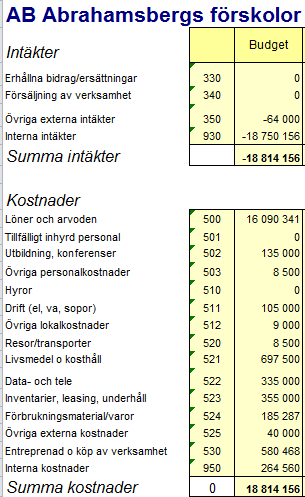 Övriga frågorHandläggare TillAbrahamsbergs förskolorTelefon:Telefon:IndikatorÅrsmålKF:s årsmålPeriodicitet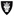 Andel enheter som genomför systematiskt barnsäkerhetsarbete100 %tas fram av nämndenÅrAndel förskollärare av antal anställda40 %40 %TertialPersonalens bedömning av "förskolans förmåga att stödja barns lärande och utveckling"3,83,8ÅrIndikatorÅrsmålKF:s årsmålPeriodicitetAndel föräldrar/vårdnadshavare som är nöjda med förskolans arbete med normer och värden samt barns inflytande.88 %HalvårAktivitetStartdatumSlutdatumArbeta med appen "Alla barns rätt"2016-01-012016-12-31IndikatorÅrsmålKF:s årsmålPeriodicitetAndel arbetslag där pedagogisk dokumentation och reflektion används systematiskt för att utveckla verksamheten100 %TertialAndel föräldrar/vårdnadshavare som är nöjda med barns utveckling och lärande.85 %HalvårAktivitetStartdatumSlutdatumFörskolorna fortsätter utveckla arbetet med Bromma förskolors uppföljningsmodell utifrån mål- och resultatstyrning.2013-01-012016-12-31AktivitetStartdatumSlutdatumGemensamt projekt i enheten är naturvetenskap2015-08-142016-12-31Öka IKT användandet2016-01-012016-12-31IndikatorÅrsmålKF:s årsmålPeriodicitetAndel förskolor som årligen reviderar sina likabehandlingsplaner utifrån situationen i den enskilda barngruppen.100 %ÅrAndel föräldrar/vårdnadshavare som tycker att alla barn ges lika möjligheter att utvecklas89 %HalvårIndikatorÅrsmålKF:s årsmålPeriodicitetAndel föräldrar/vårdnadshavare som är nöjda med förskolans samverkan med hemmet.80 %HalvårAktivitetStartdatumSlutdatumBrommas handlingsplan för övergång förskola-skola revideras och används i samverkan med mottagande skolor.2016-01-012016-12-31AktivitetStartdatumSlutdatumIntroduktionsmöte för nya familjer2016-01-012016-12-31AktivitetStartdatumSlutdatumMöten för blivande förskoleklassbarn inom enheten2015-09-012016-08-10AktivitetStartdatumSlutdatumLöpande uppföljning av det systematiska brandskyddsarbetet (internkontrollplan)2016-01-012016-12-31AktivitetStartdatumSlutdatumFörskolorna genomför barnskyddsronder2016-01-012016-12-31IndikatorÅrsmålKF:s årsmålPeriodicitetAndel barn som fått minst en professionell kulturupplevelse per termin.90 %TertialAktivitetStartdatumSlutdatumVarje förskoleenhet har minst ett kulturombud.2016-01-302016-12-31AktivitetStartdatumSlutdatumVernissage på FÖRSKOLANS DAG och konstrunda veckan efter2016-01-012016-08-31AktivitetStartdatumSlutdatumBrommas handlingsplan för kemikaliesmarta förskolor ska inarbetas.IndikatorÅrsmålKF:s årsmålPeriodicitetAndel av stadens förskolor som har genomfört alla åtgärder på nivå 1 enligt kemikaliecentrums vägledning för kemikaliesmart förskolaFastställs 2016ÅrAktivitetStartdatumSlutdatumStadsdelsnämnderna ska erbjuda fler personer med funktionsnedsättning anställning i staden2016-01-012016-12-31AktivitetStartdatumSlutdatumMedarbetarenkäten följs upp på arbetsplatsträffar och behandlas i samverkan och handlingsplan upprättas efter behov2016-01-012016-12-31IndikatorÅrsmålKF:s årsmålPeriodicitetSjukfrånvaro Förskola8 %TertialAktivitetStartdatumSlutdatumEnheterna analyserar sjukfrånvaron och upprättar handlingsplaner för att minska sjukfrånvaron2016-01-012016-12-31